Island TreasureA young man was going through the attic of his grandfather's house and found a paper describing the location of a buried treasure on a particular island. The note said:The young man mounted an expedition to the island, found the oak tree and the pine tree but no shed. It had been eliminated years ago without a trace. They returned home with the map above and no treasure.(Gamow, George (1947).  One Two Three . . . Infinity)Q.1 Let's find where the treasure is!However, we do not know the location of the shed, so let's decide its location! (Try some patterns)Q.2 Let’s show that the location of the treasure is independent of the shed’s location!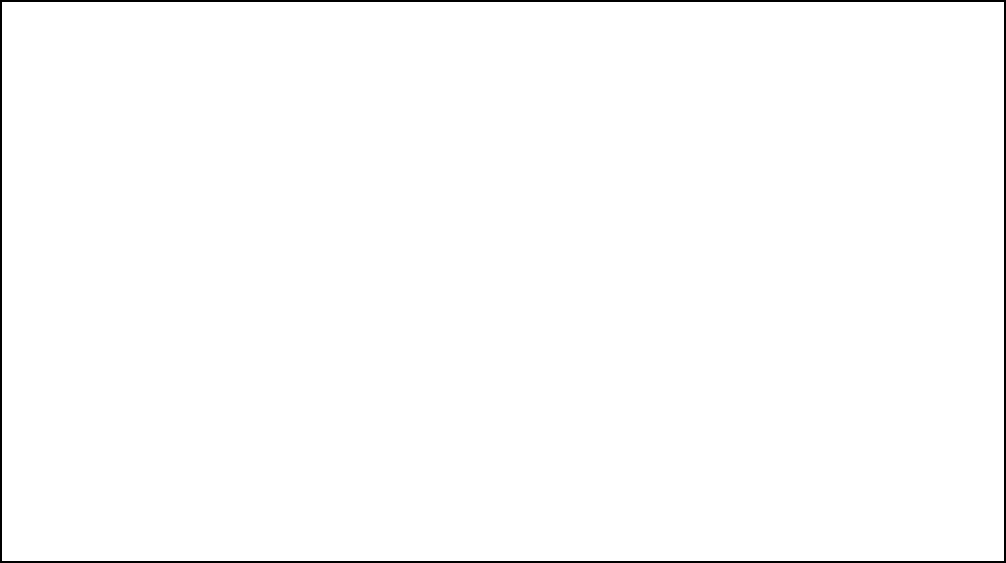 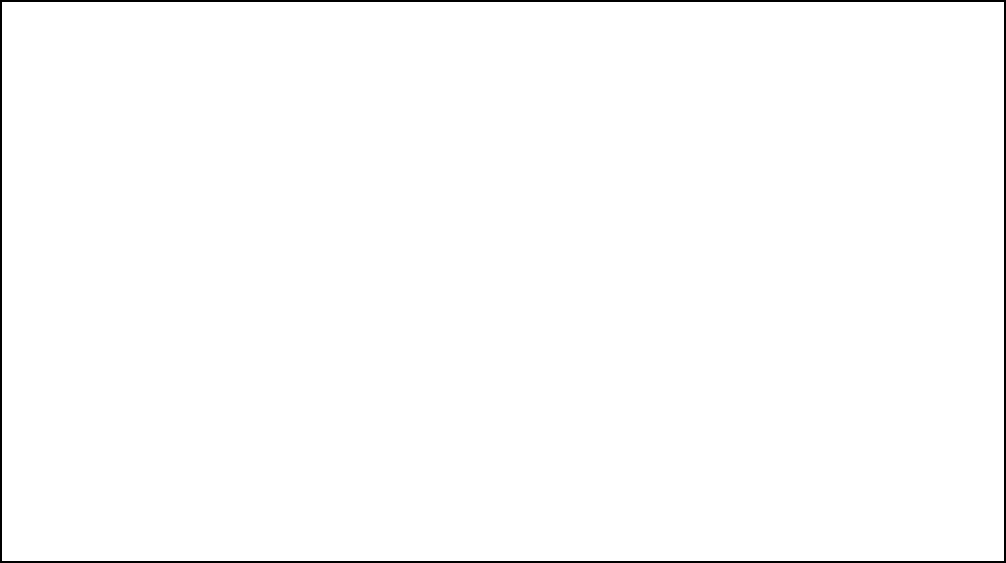 Hints:Think of the island as a complex plane (Gaussian plane).The line passing through the oak and pine trees is taken as the real axis.The origin is at the midpoint of the oak and pine trees, and the imaginary axis is a line passing through the origin and perpendicular to the real axis.Let the oak tree’s position be -1 and the pine tree’s position be 1.Let’s show arbitrary shed position as  (: real number)Find the complex number representing the position of the first pile E and the complex number representing the position of the second pile F.